ΠΡΟΣΚΛΗΣΗ:11η Συνάντηση του Δικτύου Επαγγελματιών Εργασιακών Σχέσεων και Διεύθυνσης Ανθρώπινου ΔυναμικούΗμερομηνία: 26 Μαΐου, 2022Χώρος: Ξενοδοχείο Hilton, ΛευκωσίαΏρες Διεξαγωγής: 08:30 π.μ. – 11:30 π.μ.Γλώσσα Συνάντησης: Ελληνικά Αναλυτικό Πρόγραμμα08:30 – 09:00	Έλευση και Εγγραφές09:00 – 09:10	Καλωσόρισμα Ομοσπονδίας Εργοδοτών και Βιομηχάνων (ΟΕΒ)	Κύριος Μιχάλης Αντωνίου, Γενικός Διευθυντής ΟΕΒ09:10 – 09:40	Εργασιακές Εξελίξεις 	Κυρία Λένα Παναγιώτου, Διευθύντρια Εργασιακών Σχέσεων και Κοινωνικής Πολιτικής ΟΕΒΕισαγωγή Εθνικού Κατώτατου Μισθού, Ρύθμιση Τηλεργασίας, Νόμος για την Δημόσια Υπηρεσία Απασχόλησης, Γονική Άδεια με απολαβές και άλλες νομοθετικές εξελίξεις. 09:40 – 10:10	Εγχειρίδια Λειτουργού Εργασιακών Σχέσεων 	Κύριος Πολύβιος Πολυβίου, Λειτουργός Εργασιακών Σχέσεων και Κοινωνικής Πολιτικής ΟΕΒ	Κύριος Θεόδωρος Τζιοβάνη, Λειτουργός Μελετών και Ευρωπαϊκών Προγραμμάτων ΟΕΒΗ επανέκδοση των εγχειριδίων περιλαμβάνει όλες τις τροποποιήσεις/αλλαγές στις νομοθεσίες μέχρι την 31η Δεκεμβρίου 2021 ενώ έχουν επίσης εμπλουτιστεί με νέες πολιτικές/πρακτικές που έχουν προκύψει τα τελευταία χρόνια. Πρόκειται για μια σειρά εγχειριδίων που αποτελούν την βασική ενημέρωση/καθοδήγηση κάθε επαγγελματία που καταπιάνεται με το κεφάλαιο εργατικό δίκαιο-εργασιακές σχέσεις.10:10 – 10:20	SLR Tool - https://tool.slr.com.cy/	Κύριος Γιώργος Χατζηκαλλής, Λειτουργός Εργασιακών Σχέσεων και Κοινωνικής Πολιτικής ΟΕΒΠρόκειται για ένα συγκεντρωτικό εργαλείο όπου οι χρήστες του μπορούν εύκολα και γρήγορα να έχουν πρόσβαση σε πληροφορίες και έγγραφα που αφορούν τον τομέα τους. Το εργαλείο ανανεώνεται σε τακτά χρονικά διαστήματα, με καινούριες πληροφορίες που αφορούν τον τομέα των εργασιακών σχέσεων. 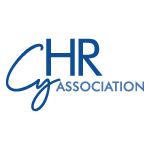 10:20 – 10:30	Διεθνής Ημέρα Ανθρώπινου Δυναμικού 2022	Κυρία Έλλη Ματσούκα, Mέλος ΔΣ Κυπριακού Συνδέσμου Διεύθυνσης Ανθρώπινου Δυναμικού	Μέλος ΔΣ Εuropean Association for People Management (EAPM)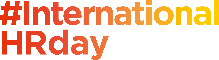 Ενημέρωση για την Διεθνή Ημέρα Ανθρώπινου Δυναμικού και πως αυτή εορτάζεται.10:30 – 11:30	Δικτύωση ΜελώνΠαρακαλούμε όπως απαντήσετε μέχρι την Δευτέρα 16 Μαΐου, 2022αποστέλλοντας την δήλωση συμμετοχής στην ηλεκτρονική διεύθυνση slr@oeb.org.cyΠληροφορίες Μαρία Θεοδώρου / Θεόδωρος Τζιοβάνη 
Υπηρεσία Μελετών και Ευρωπαϊκών Προγραμμάτων ΟΕΒ,    Τηλ.: 22 643 000ΔΗΛΩΣΗ ΣΥΜΜΕΤΟΧΗΣ ΜΕΛΩΝ SLRNETWORK:26 Μαΐου 2022       Ξενοδοχείο Hilton     08:30 π.μ. – 11:30 π.μ.Ονοματεπώνυμο Συμμετέχοντα / ΣυμμετέχουσαςΑριθμός Εγγραφής στο ΔίκτυοΚινητό Τηλέφωνο Επικοινωνίας1SLRN     2SLRN     3SLRN     